EMAIL FORM TO: water-resources@burlingtonvt.govor FAX TO: 802-864-8233Instructions: If you are conducting work that will impact the quality or flow of Burlington’s Distribution system then you must notify us.  Forms should be submitted at least two (2) business days prior to scheduled work or, as soon as possible, in the case of emergency work.  We will post the form online so residents who are experiencing disruptions can stay informed. Section 1: Requestor		Section 2: Property InformationSection 3: Project Information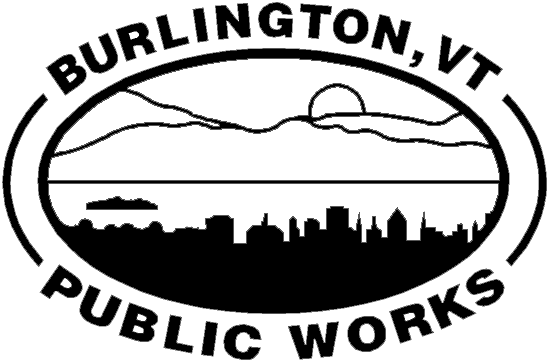 CITY OF BURLINGTONDEPARTMENT OF PUBLIC WORKSWATER RESOURCES235 Penny Lane, Burlington, VT 05401P O Box 878, Burlington, VT 05402P: 802.863.4501F: 802.864.8233E: water-resources@burlingtonvt.govFIRE SPRINKLER INSPECTION FORMCompany:Property Contact:Contact Name:Property Address:Contact Phone #: Building Name (if applicable):Contact Email: Contact Phone #:Date Submitted:  Contact Email:  System(s) Affected:Reason for Work:Start Date & Time:Completion Date & Time:Onsite Contact Name: